Ihr Ansprechpartner:Dirk Rott, Leiter Marketing	01. August 2019/DRO
Presseinformation WA1905: DrehmomentstützeBilder/Textmaterial sind für die Veröffentlichung in der Fachpresse (Print und Online) freigegeben. Bitte senden Sie uns nach der Veröffentlichung ein Belegexemplar zu. Herzlichen Dank für Ihre Bemühungen im Voraus.________________________________________________________________________
Neue Drehmomentstütze WDGDS10020 … Toleranzen ausgleichenDie Drehmomentstütze WDGDS10020 gleicht Toleranzen wie z.B. Radialschlag durch Passungsspiel oder der Antriebswelle, sowie Axialbewegungen der Antriebswelle beim Anbau von Hohl- und Endhohlwellen-Drehgebern aus.Die Stütze besteht aus zwei wartungsfreien Gelenkköpfen, wartungsfreier Gewindestange und ist einfach zu montieren. Sie benötigen lediglich noch die passenden Schrauben, um die Drehmomentstütze an Ihrer Maschine anzubringen. Alles andere für die Montage am Drehgeber ist bereits im Lieferumfang enthalten.Mehr Informationen: 
https://www.wachendorff-automation.de/drehgeber-drehmomentstuetze-federblech-wdgds10020/Bild (Wachendorff Automation):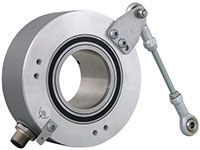 WA1905_Wachendorff_Drehmomentstuetze_Drehgeber.jpg